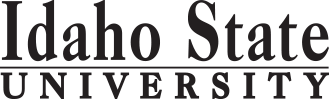                                                                                                                                                                                                 Form Revised: 4.14.2017Course Subject and TitleCr. Min. Grade*GE, UU or UM**Sem. OfferedPrerequisiteCo RequisiteSemester OneSemester OneSemester OneSemester OneSemester OneSemester OneSemester OneGE Objective 1: ENGL 1101 English Composition3C-GEF, S, SuAppropriate placement scoreAppropriate placement scoreGE Objective 43GEBA 1110: World of Business3C-F,SGE Objective 7 INFO 1181 Informatics and Programming I3GEF, S,MATH 1143 or 1147INFO 1150 Software and Systems Architecture3C-DINFO 1181                                                                                            Total15Semester TwoSemester TwoSemester TwoSemester TwoSemester TwoSemester TwoSemester TwoGE Objective 1: ENGL 1102 Critical Reading and Writing3C-GEF, S, SuENGL 1101 or equivalentGE Objective 2: COMM 1101 Principles of Speech3C-GEF, S, SuGE Objective 6: NOT ECON3GEINFO 1182 Informatics and Programming II3C-F, SINFO 1181MKTG 2225 Basic Marketing Management3C-F, S                                                                                            Total15Semester ThreeSemester ThreeSemester ThreeSemester ThreeSemester ThreeSemester ThreeSemester ThreeGE Objective 3: MGT 2216 Business Statistics3C-GEF,SMATH 1108 and  ENGL 1101 or equivalentMATH 1108 and  ENGL 1101 or equivalentINFO 2220 Web Development: Client Side Programming3C-DINFO 1181BA 2210 Intro to Professional Development I1C-F,SACCT 2201 Principles of Accounting I3 C-F,SMATH 1108 (C- min. grade), ENGL 1101 (or equivalent)MATH 1108 (C- min. grade), ENGL 1101 (or equivalent)GE Objective 5: Lecture and Lab4GE                                                                                             Total14Semester FourMGT 2217: Advanced Business Statistics3C-F, SMGT 2216 GE Objective 5: Lecture only3GEINFO 3307 Systems Analysis and Design3C-UMDINFO 1181ACCT 2202 Principles of Accounting II3C-F, S,ACCT 2201(C- min. grade)GE Objective 4: ECON 2201 Principles of Macroeconomics3C-GEF, S, Su                                                                                             Total15Semester FiveGE Objective 93GEBA 3310 Exploring Professional Development II1UMF, SBA 2210ECON 2202 Principles of Microeconomics3C-F, S, SuINFO 4407 Database Design and Implementation 3C-UMDINFO 1182, INFO 3307GE Objective 43GEINFO 3380 Networking and Virtualization3C-UMDINFO 1150                                                                                              Total16Semester SixINFO 3301 Intro to Informatics and Analytics3C-UMF, SINFO 1100 or equivalentMGT 2261 Legal Environment of Organizations3C-F, SSophomore StandingMGT 3312 Individual and Organizational Behavior3 C-UMF, SENGL 1102CMP 2201 Business and Professional Speaking 3C-F, S, SuCOMM 1101FIN 3315 Corporate Financial Management3C-UMF,SACCT 2202, GMT 2216, ECON 2201 and 2202ACCT 2202, GMT 2216, ECON 2201 and 2202                                                                                              Total15Semester SevenBA 4410 Implementing Professional Development III1UMF, SBA 3310FIN 1115 Personal Finance or INFO 1101 Digital Literacy3C-F, S, SuINFO 4430 Web App Development3C-UMDINFO 4407MGT 3329 Operations and Productions Management3C-UMF, SMGT 2217Free Elective Credits4                                                                                              Total                                       14Semester EightMGT 4460 Strategic Management3C-UMF, SSenior, INFO 3301, FIN 3315, MGT 3312, 3329, MKTG 2225Senior, INFO 3301, FIN 3315, MGT 3312, 3329, MKTG 2225Either ENGL 3307 Professional and Technical Writing Or        ENGL 3308 Business Communication3UMF, SF, S, Su40 Credits, ENGL 1102 Or 60 Credits, ENGL 1102INFO 4482 Systems Dev. & Implementation Methodologies3C-UMDINFO 4407, INFO 4430INFO 4493 Advanced Informatics Internship3C-UMF,SFree Upper Division Elective Credits1UMFree Elective Credits3                                                                                              Total                                              16*GE=General Education Objective, UU=Upper Division University, UM= Upper Division Major**See Course Schedule section of Course Policies page in the e-catalog (or input F, S, Su, etc.) *GE=General Education Objective, UU=Upper Division University, UM= Upper Division Major**See Course Schedule section of Course Policies page in the e-catalog (or input F, S, Su, etc.) *GE=General Education Objective, UU=Upper Division University, UM= Upper Division Major**See Course Schedule section of Course Policies page in the e-catalog (or input F, S, Su, etc.) *GE=General Education Objective, UU=Upper Division University, UM= Upper Division Major**See Course Schedule section of Course Policies page in the e-catalog (or input F, S, Su, etc.) *GE=General Education Objective, UU=Upper Division University, UM= Upper Division Major**See Course Schedule section of Course Policies page in the e-catalog (or input F, S, Su, etc.) *GE=General Education Objective, UU=Upper Division University, UM= Upper Division Major**See Course Schedule section of Course Policies page in the e-catalog (or input F, S, Su, etc.) *GE=General Education Objective, UU=Upper Division University, UM= Upper Division Major**See Course Schedule section of Course Policies page in the e-catalog (or input F, S, Su, etc.) 2017-2018 Major RequirementsCR2017-2018 GENERAL EDUCATION OBJECTIVESSatisfy Objectives 1,2,3,4,5,6 (7 or 8) and 92017-2018 GENERAL EDUCATION OBJECTIVESSatisfy Objectives 1,2,3,4,5,6 (7 or 8) and 92017-2018 GENERAL EDUCATION OBJECTIVESSatisfy Objectives 1,2,3,4,5,6 (7 or 8) and 92017-2018 GENERAL EDUCATION OBJECTIVESSatisfy Objectives 1,2,3,4,5,6 (7 or 8) and 92017-2018 GENERAL EDUCATION OBJECTIVESSatisfy Objectives 1,2,3,4,5,6 (7 or 8) and 936  cr. minMAJOR REQUIREMENTS751. Written English  (6 cr. min)                                ENGL 11011. Written English  (6 cr. min)                                ENGL 11011. Written English  (6 cr. min)                                ENGL 11011. Written English  (6 cr. min)                                ENGL 11011. Written English  (6 cr. min)                                ENGL 11013COB Core Requirements48                                                                                    ENGL 1102                                                                                    ENGL 1102                                                                                    ENGL 1102                                                                                    ENGL 1102                                                                                    ENGL 11023ACCT 2201 Principles of Accounting I32. Spoken English   (3 cr. min)                               COMM 11012. Spoken English   (3 cr. min)                               COMM 11012. Spoken English   (3 cr. min)                               COMM 11012. Spoken English   (3 cr. min)                               COMM 11012. Spoken English   (3 cr. min)                               COMM 11013ACCT 2202 Principles of Accounting II33. Mathematics      (3 cr. min)                           3. Mathematics      (3 cr. min)                           3. Mathematics      (3 cr. min)                           3. Mathematics      (3 cr. min)                           3. Mathematics      (3 cr. min)                           BA 1110 World of Business34. Humanities, Fine Arts, Foreign Lang.    (2 courses; 2 categories; 6 cr. min)4. Humanities, Fine Arts, Foreign Lang.    (2 courses; 2 categories; 6 cr. min)4. Humanities, Fine Arts, Foreign Lang.    (2 courses; 2 categories; 6 cr. min)4. Humanities, Fine Arts, Foreign Lang.    (2 courses; 2 categories; 6 cr. min)4. Humanities, Fine Arts, Foreign Lang.    (2 courses; 2 categories; 6 cr. min)4. Humanities, Fine Arts, Foreign Lang.    (2 courses; 2 categories; 6 cr. min)BA 2210 Intro to Professional Development 1BA 3310 Exploring Professional Development II1BA 4410 Implementing Professional Development III15. Natural Sciences         (2 lectures-different course prefixes, 1 lab; 7 cr. min)5. Natural Sciences         (2 lectures-different course prefixes, 1 lab; 7 cr. min)5. Natural Sciences         (2 lectures-different course prefixes, 1 lab; 7 cr. min)5. Natural Sciences         (2 lectures-different course prefixes, 1 lab; 7 cr. min)5. Natural Sciences         (2 lectures-different course prefixes, 1 lab; 7 cr. min)5. Natural Sciences         (2 lectures-different course prefixes, 1 lab; 7 cr. min)CMP 2201 Business and Professional Speaking3ECON 2201 Principles of Macroeconomics       (included in Gen. Ed)ECON 2201 Principles of Macroeconomics       (included in Gen. Ed)ECON 2202 Principles of Microeconomics 3Either ENGL 3307 Professional and Technical WritingOr ENGL 3308 Business Communications36. Behavioral and Social Science        (2 courses-different prefixes; 6 cr. min)6. Behavioral and Social Science        (2 courses-different prefixes; 6 cr. min)6. Behavioral and Social Science        (2 courses-different prefixes; 6 cr. min)6. Behavioral and Social Science        (2 courses-different prefixes; 6 cr. min)6. Behavioral and Social Science        (2 courses-different prefixes; 6 cr. min)6. Behavioral and Social Science        (2 courses-different prefixes; 6 cr. min)FIN 3315 Corporate Financial Management3ECON 2201 Principles of MacroeconomicsECON 2201 Principles of MacroeconomicsECON 2201 Principles of MacroeconomicsECON 2201 Principles of MacroeconomicsECON 2201 Principles of Macroeconomics3INFO 3301 Introduction to Informatics and Analytics3MGT 2216 Business Statistics                (included in General Education)MGT 2216 Business Statistics                (included in General Education)One Course from EITHER Objective 7 OR  8                    (1course;  3 cr. min)One Course from EITHER Objective 7 OR  8                    (1course;  3 cr. min)One Course from EITHER Objective 7 OR  8                    (1course;  3 cr. min)One Course from EITHER Objective 7 OR  8                    (1course;  3 cr. min)One Course from EITHER Objective 7 OR  8                    (1course;  3 cr. min)One Course from EITHER Objective 7 OR  8                    (1course;  3 cr. min)MGT 2217 Advanced Business Statistics37. Critical Thinking INFO 1181 Informatics and Programming I7. Critical Thinking INFO 1181 Informatics and Programming I7. Critical Thinking INFO 1181 Informatics and Programming I7. Critical Thinking INFO 1181 Informatics and Programming I7. Critical Thinking INFO 1181 Informatics and Programming I3MGT 2261 Legal Environments of Organizations38. Information Literacy   8. Information Literacy   8. Information Literacy   8. Information Literacy   8. Information Literacy   3MGT 3312 Individual and Organizational Behavior39. Cultural Diversity                                                             (1 course;  3 cr. min)9. Cultural Diversity                                                             (1 course;  3 cr. min)9. Cultural Diversity                                                             (1 course;  3 cr. min)9. Cultural Diversity                                                             (1 course;  3 cr. min)9. Cultural Diversity                                                             (1 course;  3 cr. min)9. Cultural Diversity                                                             (1 course;  3 cr. min)MGT 3329 Operations and Production Management3MGT 4460 Strategic Management3General Education Elective to reach 36 cr. min.                        (if necessary)General Education Elective to reach 36 cr. min.                        (if necessary)General Education Elective to reach 36 cr. min.                        (if necessary)General Education Elective to reach 36 cr. min.                        (if necessary)General Education Elective to reach 36 cr. min.                        (if necessary)General Education Elective to reach 36 cr. min.                        (if necessary)MKTG 2225 Basic Marketing Management3FIN 1115 Personal Finance or INFO 1101 Digital Literacy 3                                                                                                  Total GE                                                                                                  Total GE                                                                                                  Total GE                                                                                                  Total GE                                                                                                  Total GE37Business Informatics27GE Objectives Courses: 2017-2018 General Education Requirements (PDF)GE Objectives Courses: 2017-2018 General Education Requirements (PDF)GE Objectives Courses: 2017-2018 General Education Requirements (PDF)GE Objectives Courses: 2017-2018 General Education Requirements (PDF)GE Objectives Courses: 2017-2018 General Education Requirements (PDF)GE Objectives Courses: 2017-2018 General Education Requirements (PDF)INFO 1150 Software and Systems Architecture3GE Objectives Courses: 2017-2018 General Education Requirements (PDF)GE Objectives Courses: 2017-2018 General Education Requirements (PDF)GE Objectives Courses: 2017-2018 General Education Requirements (PDF)GE Objectives Courses: 2017-2018 General Education Requirements (PDF)GE Objectives Courses: 2017-2018 General Education Requirements (PDF)GE Objectives Courses: 2017-2018 General Education Requirements (PDF)INFO 1181 Informatics and Programming I       (Included in Gen. Ed)INFO 1181 Informatics and Programming I       (Included in Gen. Ed)INFO 1182 Informatics and Programming II3MAP Credit SummaryMAP Credit SummaryMAP Credit SummaryMAP Credit SummaryCRCRINFO 2220 Web Development: Client-Side Programming3Major Major Major Major 7575INFO 3380 Networking and Virtualization3General Education General Education General Education General Education 3737INFO 3307 Systems Analysis and Design3Free Electives to reach 120 creditsFree Electives to reach 120 creditsFree Electives to reach 120 creditsFree Electives to reach 120 credits88INFO 4407 Database Design and Implementation3                                                                                     TOTAL                                                                                     TOTAL                                                                                     TOTAL                                                                                     TOTAL120120INFO 4482 Sys Dev. & Implementation of Methodologies3INFO 4430 Web App Development3INFO 4439 Advanced Informatics Internship3Graduation Requirement Minimum Credit ChecklistGraduation Requirement Minimum Credit ChecklistConfirmedConfirmedConfirmedConfirmedMinimum 36 cr. General Education Objectives (15 cr. AAS)Minimum 36 cr. General Education Objectives (15 cr. AAS)xxxxMinimum 16 cr. Upper Division in Major (0 cr.  Associate)Minimum 16 cr. Upper Division in Major (0 cr.  Associate)xxxMinimum 36 cr. Upper Division Overall (0 cr.  Associate)Minimum 36 cr. Upper Division Overall (0 cr.  Associate)xxxMinimum of 120 cr. Total (60 cr. Associate)Minimum of 120 cr. Total (60 cr. Associate)xxxAdvising NotesAdvising NotesMAP Completion Status (for internal use only)MAP Completion Status (for internal use only)MAP Completion Status (for internal use only)MAP Completion Status (for internal use only)MAP Completion Status (for internal use only)MAP Completion Status (for internal use only)DateDateDateDateDateDepartment: CAA or COT:5.22.2017jh5.22.2017jh5.22.2017jh5.22.2017jh5.22.2017jhRegistrar: 